Пострелиз27-28.10.2020 в Кузбассе состоялась аналитическая сессия в формате вебинаров в интересах участников и потенциальных участников Туристско-рекреационного кластера на тему «Проработка и картирование туристических маршрутов Кузбасса». В ходе сессии федеральным экспертам было представлено 11 новых пакетных туров из 8 территорий Кубасса. Среди них: «Тайны Шории», «Шестаковский динозавр»,  «Мариинск купеческий», техногенно-природный тур для любителей арт-объектов «Тайны Крапивинского гидроузла»,  деловой тур «PRO Белово»,  тур выходного дня с посещением крестьянско-фермерского хозяйства  в Гурьевском районе «Рыбалка», «Водный тур «Дикая Шория», этно-тур «Калмаки» в Яшкинском районе, детский тур «Испытай себя Чумайскими просторами», детский тур «На родину Н.И.Масалова» и «Заимка в Итате» в Тяжинском муниципальном районе.Федеральные эксперты высоко оценили разработки кузбасских команд и дали рекомендации по успешному выведению пакетных туров на рынок.  Экспертами аналитической сессии были Николай Евгеньевич Прянишников – член жюри федерального конкурса Минстроя по комфортной городской среде (Москва); Константин Владимирович Юматов – общественный представитель Агентства стратегических инициатив по продвижению новых проектов по направлению «Туризм», председатель Совета Туристско-рекреационного кластера Кузбасса; Данила Николаевич Губин – эксперт-маркетолог; Сергей Сергеевич Григорьев - председатель комитета по вопросам туризма, молодежной политики и спорта Законодательного собрания Кемеровской области-Кузбасса, Марина Геннадьевна Балашкина – руководитель акселератора культурно0исторических проектов «Наше Наследие» в Кузбассе.	Приятным сюрпризом для участников стало присутствие на защитах разработанных пакетных туров Ольги Ивановны Деевой – собственника крупнейшего в Кемеровской области туроператора «Меридиан». Некоторые из представленных пакетных туров вызвали интерес туроператора. 	«В современной ситуации интерес к локальным кузбасским турам будет только расти, и мы рады, что на карте Кемеровской области открываются новые яркие маршруты, куда поедут жители нашего региона, соседних областей и Москвы. От этого выиграют и туристы, и все территории, активно включившиеся сегодня в разработку пакетных туров», - отметил председатель комитета по вопросам туризма, спорта и молодежной политики Законодательного собрания Кемеровской области-Кузбасса Сергей Сергеевич Григорьев.Мероприятие состоялось в рамках реализации национального проекта "Малое и среднее предпринимательство и поддержка индивидуальной предпринимательской инициативы" в интересах участников Туристско-рекреационного кластера Кузбасса при поддержке ГАУ КО «Мой бизнес» совместно с Комитетом по вопросам туризма, спорта и молодежной политики Законодательного собрания Кемеровской области-Кузбасса, Центром практической истории Марины Балашкиной.Тур «Загадка Крапивинского гидроузла», стал неожиданным открытием для экспертов и участников аналитической сессии. Он привлек внимание своей оригинальностью и удивительным сочетанием техногенного события (наличием недостроенной ГЭС) и получившегося, по оценке экспертов, урбанизированного парка, аналогов которому не очень часто встретишь даже в мировом масштабе. Крапивинскому туру было рекомендовано наполнить информационное пространство информацией о таком удивительном месте и провести ряд мероприятий для продвижения маршрута и территории в туристическом бизнесе.ДЛЯ СПРАВКИ:Видеозапись презентации туров перед экспертами: https://youtu.be/cW5WF5u2rvU«Тайны Шории», Таштагольский район«Шестаковский динозавр», «Мариинск купеческий», Мариинский муниципальный район«Тайны Крапивинского гидроузла», Крапивинский район«PRO Белово», г.Белово«Рыбалка», Гурьевский районВидеозапись презентации туров перед экспертами: https://youtu.be/gNefUzLnQ28«Водный тур «Дикая Шория», Таштагольский районэтно-тур «Калмаки», Яшкинский райондетский тур «Испытай себя Чумайскими просторами», Чебулинский муниципальный округдетский тур «На родину Н.И.Масалова», Тяжинский муниципальный район«Заимка в Итате», Тяжинский муниципальный район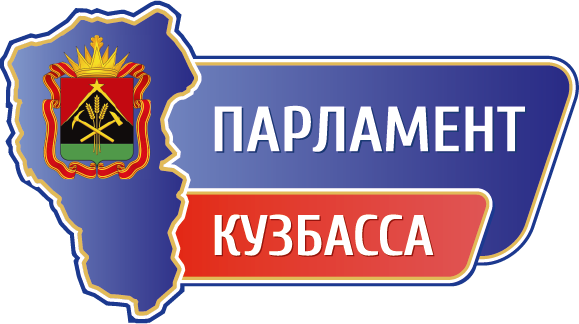 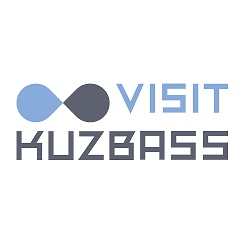 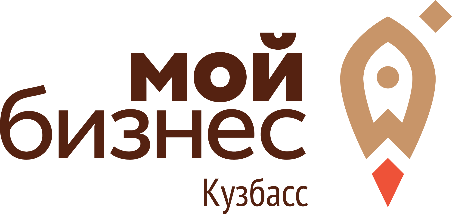 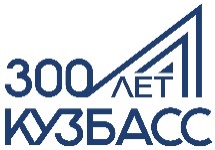 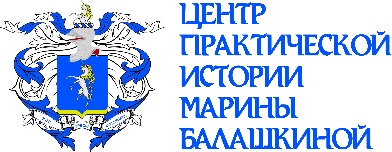 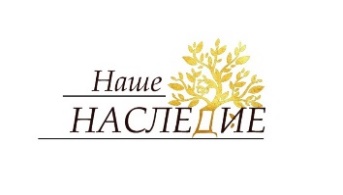 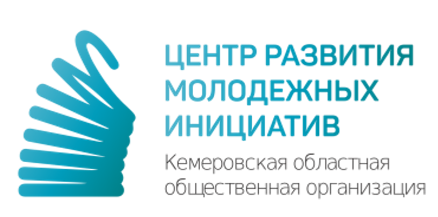 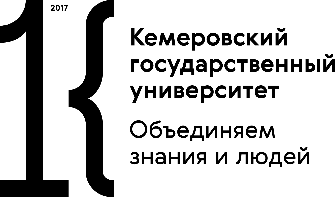 